YOLLUK YEVMİYESPORTİF FAALİYELER YOLLUKLARAVANS AÇMA İŞLEMİAVANS KAPATMA 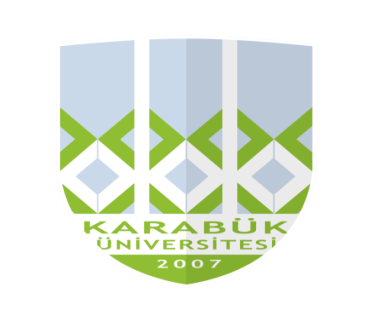 